DEPLACEMENTS URBAINS – QUARTIER LES AUBES –  Mai 2016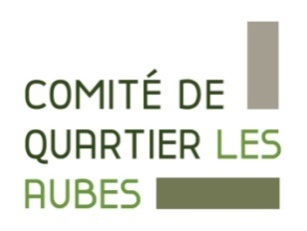 				Vos observations  par chapitre du rapportGénéralitésRelations avec l’extérieur et projets recensésSimulation des trajetsVoie à fort traficComptagesRèglementation et accidentologieTransports en communStationnement payantAccessibilité des trottoirsDoléancesConseil de quartier